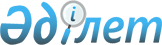 О внесении изменений в решение маслихата района Бәйтерек от 26 декабря 2018 года № 28-3 "О районном бюджете на 2019-2021 годы"
					
			Утративший силу
			
			
		
					Решение маслихата района Бәйтерек Западно-Казахстанской области от 12 сентября 2019 года № 37-4. Зарегистрировано Департаментом юстиции Западно-Казахстанской области 16 сентября 2019 года № 5785. Утратило силу решением маслихата района Бәйтерек Западно-Казахстанской области от 20 февраля 2020 года № 44-4
      Сноска. Утратило силу решением маслихата района Бәйтерек Западно-Казахстанской области от 20.02.2020 № 44-4 (вводится в действие со дня первого официального опубликования).
      В соответствии с Бюджетным кодексом Республики Казахстан от 4 декабря 2008 года и Законом Республики Казахстан "О местном государственном управлении и самоуправлении в Республике Казахстан" от 23 января 2001 года районный маслихат РЕШИЛ:
      1. Внести в решение маслихата района Бәйтерек от 26 декабря 2018 года № 28 - 3 "О районном бюджете на 2019-2021 годы" (зарегистрированное в Реестре государственной регистрации нормативных правовых актов № 5502, опубликованное 16 января 2019 года в Эталонном контрольном банке нормативных правовых актов Республики Казахстан) следующие изменения:
      пункт 1 изложить в следующей редакции:
      "1. Утвердить районный бюджет на 2019-2021 годы согласно приложениям 1, 2 и 3 соответственно, в том числе на 2019 год в следующих объемах:
      1) доходы – 10 977 170 тысяч тенге:
      налоговые поступления – 2 136 925 тысяч тенге;
      неналоговые поступления – 10 681 тысяча тенге;
      поступления от продажи основного капитала – 78 917 тысяч тенге;
      поступления трансфертов – 8 750 647 тысяч тенге;
      2) затраты – 11 035 542 тысячи тенге;
      3) чистое бюджетное кредитование – 249 123 тысячи тенге:
      бюджетные кредиты – 356 268 тысяч тенге;
      погашение бюджетных кредитов – 107 145 тысяч тенге;
      4) сальдо по операциям с финансовыми активами – 0 тенге:
      приобретение финансовых активов – 0 тенге;
      поступления от продажи финансовых активов государства – 0 тенге;
      5) дефицит (профицит) бюджета – - 307 495 тысяч тенге;
      6) финансирование дефицита (использование профицита) бюджета – 307 495 тысяч тенге:
      поступление займов – 356 025 тысяч тенге;
      погашение займов – 257 145 тысяч тенге;
      используемые остатки бюджетных средств – 208 615 тысяч тенге.";
      пункт 10 изложить в следующей редакции:
      "10. Утвердить резерв местного исполнительного органа района на 2019 год в размере 39 026 тысяч тенге.";
      приложение 1 к указанному решению изложить в новой редакции согласно приложению к настоящему решению.
      2. Руководителю аппарата маслихата района (Терехов Г.А.) обеспечить государственную регистрацию данного решения в органах юстиции, его официальное опубликование в Эталонном контрольном банке нормативных правовых актов Республики Казахстан.
      3. Настоящее решение вводится в действие с 1 января 2019 года. Районный бюджет на 2019 год
					© 2012. РГП на ПХВ «Институт законодательства и правовой информации Республики Казахстан» Министерства юстиции Республики Казахстан
				Приложение
к решению маслихата
района Бәйтерек
от 2019 года № 37-4Приложение 1
к решению маслихата
района Бәйтерек
от 26 декабря 2018 года № 28-3
Категория
Категория
Категория
Категория
Категория
Категория
Сумма
тысяч тенге
Класс
Класс
Класс
Класс
Класс
Сумма
тысяч тенге
Подкласс
Подкласс
Подкласс
Подкласс
Сумма
тысяч тенге
Специфика
Специфика
Специфика
Сумма
тысяч тенге
Наименование
Сумма
тысяч тенге
1) Доходы
10 977 170
1
Налоговые поступления
2 136 925
01
Подоходный налог 
679 766
2
Индивидуальный подоходный налог 
679 766
03
Социальный налог
549 082 
1
Социальный налог
549 082
04
Налоги на собственность
864 337
1
Налоги на имущество
802 980
3
Земельный налог
4 698
4
Налог на транспортные средства
45 659
5
Единый земельный налог
11 000
05
Внутренние налоги на товары, работы и услуги
35 740
2
Акцизы
3 800
3
Поступления за использование природных и других ресурсов
20 000
4
Сборы за ведение предпринимательской и профессиональной деятельности
11 210
5
Налог на игорный бизнес
730
08
Обязательные платежи, взимаемые за совершение юридически значимых действий и (или) выдачу документов уполномоченными на то государственными органами или должностными лицами
8 000
1
Государственная пошлина
8 000
2
Неналоговые поступления
10 681
01
Доходы от государственной собственности
3 820
5
Доходы от аренды имущества, находящегося в государственной собственности
3 552
7
Вознаграждения по кредитам, выданным из государственного бюджета
228
9
Прочие доходы от государственной собственности
40
04
Штрафы, пени, санкции, взыскания, налагаемые государственными учреждениями, финансируемые из государственного бюджета, а также содержащимися и финансируемые из бюджета (сметы расходов) Национального Банка Республики Казахстан
1 561
1
Штрафы, пени, санкции, взыскания, налагаемые государственными учреждениями, финансируемые из государственного бюджета, а также содержащимися и финансируемые из бюджета (сметы расходов) Национального Банка Республики Казахстан, за исключением поступлений от организаций нефтяного сектора и в Фонд компенсации потерпевших
1 561
06
Прочие неналоговые поступления
5 300
1
Прочие неналоговые поступления
5 300
3
Поступления от продажи основного капитала
78 917
01
Продажа государственного имущества, закрепленного за государственными учреждениями
8 000
1
Продажа государственного имущества, закрепленного за государственными учреждениями
8 000
03
Продажа земли и нематериальных активов
70 917
1
Продажа земли
70 753
2
Продажа нематериальных активов
164
4
Поступления трансфертов
8 750 647
02
Трансферты из вышестоящих органов государственного управления
8 750 647
2
Трансферты из областного бюджета
8 750 647
Функциональная группа
Функциональная группа
Функциональная группа
Функциональная группа
Функциональная группа
Функциональная группа
Сумма
тысяч тенге
Функциональная подгруппа
Функциональная подгруппа
Функциональная подгруппа
Функциональная подгруппа
Функциональная подгруппа
Сумма
тысяч тенге
Администратор бюджетных программ
Администратор бюджетных программ
Администратор бюджетных программ
Администратор бюджетных программ
Сумма
тысяч тенге
 Программа
 Программа
 Программа
Сумма
тысяч тенге
Подпрограмма
Подпрограмма
Сумма
тысяч тенге
Наименование
Сумма
тысяч тенге
2) Затраты 
11 035 542
01
Государственные услуги общего характера
514 709
1
Представительные, исполнительные и другие органы, выполняющие общие функции государственного управления
397 017
112
Аппарат маслихата района (города областного значения)
21 881
001
Услуги по обеспечению деятельности маслихата района (города областного значения)
21 881
122
Аппарат акима района (города областного значения)
122 468
001
Услуги по обеспечению деятельности акима района
 (города областного значения)
118 076
009
Капитальные расходы подведомственных государственных учреждений и организаций
4 392
123
Аппарат акима района в городе, города районного значения, поселка, села, сельского округа
252 668
001
Услуги по обеспечению деятельности акима района в городе, города районного значения, поселка, села, сельского округа
252 668
2
Финансовая деятельность 
6 011
459
Отдел экономики и финансов района (города областного значения)
6 011
003
Проведение оценки имущества в целях налогообложения
3 412
010
Приватизация, управление коммунальным имуществом, постприватизационная деятельность и регулирование споров, связанных с этим
2 599
9
Прочие государственные услуги общего характера
111 681
458
Отдел жилищно-коммунального хозяйства, пассажирского транспорта и автомобильных дорог района (города областного значения)
42 552
001
Услуги по реализации государственной политики на местном уровне в области жилищно-коммунального хозяйства, пассажирского транспорта и автомобильных дорог 
33 626
013
Капитальные затраты государственного органа
5 830
113
Целевые текущие трансферты из местных бюджетов
3 096
459
Отдел экономики и финансов района (города областного значения)
69 129
001
Услуги по реализации государственной политики в области формирования и развития экономической политики, государственного планирования, исполнения бюджета и управления коммунальной собственностью района (города областного значения)
41 117
015
Капитальные расходы государственного органа
6 140
113
Целевые текущие трансферты из местных бюджетов
21 872
02
Оборона
17 775
1
Военные нужды
3 695
122
Аппарат акима района (города областного значения)
3 695
005
Мероприятия в рамках исполнения всеобщей воинской обязанности
3 695
2
Организация работы по чрезвычайным ситуациям
14 080
122
Аппарат акима района (города областного значения)
14 080
007
Мероприятия по профилактике и тушению степных пожаров районного (городского) масштаба, а также пожаров в населенных пунктах, в которых не созданы органы государственной противопожарной службы
14 080
04
Образование
5 845 184
1
Дошкольное воспитание и обучение
315 762
464
Отдел образования района (города областного значения)
315 762
009
Обеспечение деятельности организаций дошкольного воспитания и обучения
262 986
040
Реализация государственного образовательного заказа в дошкольных организациях образования
52 776
2
Начальное, основное среднее и общее среднее образование
5 268 454
123
Аппарат акима района в городе, города районного значения, поселка, села, сельского округа
1 729
005
Организация бесплатного подвоза учащихся до школы и обратно в сельской местности
1 729
457
Отдел культуры, развития языков, физической культуры и спорта района (города областного значения)
59 515
017
Дополнительное образование для детей и юношества по спорту
59 515
464
Отдел образования района (города областного значения)
5 207 210
003
Общеобразовательное обучение
5 014 745
006
Дополнительное образование для детей 
192 465
9
Прочие услуги в области образования
260 968
464
Отдел образования района (города областного значения)
260 968
001
Услуги по реализации государственной политики на местном уровне в области образования 
43 104
005
Приобретение и доставка учебников, учебно-методических комплексов для государственных учреждений образования района (города областного значения)
156 534
007
Проведение школьных олимпиад, внешкольных мероприятий и конкурсов районного (городского) масштаба
2 717
015
Ежемесячные выплаты денежных средств опекунам (попечителям) на содержание ребенка-сироты (детей-сирот), и ребенка (детей), оставшегося без попечения родителей
20 626
067
Капитальные расходы подведомственных государственных учреждений и организаций
37 987
06
Социальная помощь и социальное обеспечение
760 007
1
Социальное обеспечение
340 295
451
Отдел занятости и социальных программ района (города областного значения)
304 932
005
Государственная адресная социальная помощь
304 932
464
Отдел образования района (города областного значения)
35 363
030
Содержание ребенка (детей), переданного патронатным воспитателям
35 363
2
Социальная помощь
377 211
451
Отдел занятости и социальных программ района (города областного значения)
377 211
002
Программа занятости
139 149
006
Оказание жилищной помощи 
786
007
Социальная помощь отдельным категориям нуждающихся граждан по решениям местных представительных органов
51 069
010
Материальное обеспечение детей-инвалидов, воспитывающихся и обучающихся на дому
2 616
014
Оказание социальной помощи нуждающимся гражданам на дому
107 843
017
Обеспечение нуждающихся инвалидов обязательными гигиеническими средствами и предоставление услуг специалистами жестового языка, индивидуальными помощниками в соответствии с индивидуальной программой реабилитации инвалида
31 597
023
Обеспечение деятельности центров занятости населения
44 151
9
Прочие услуги в области социальной помощи и социального обеспечения
42 501
451
Отдел занятости и социальных программ района (города областного значения)
42 501
001
Услуги по реализации государственной политики на местном уровне в области обеспечения занятости и реализации социальных программ для населения
30 546
011
Оплата услуг по зачислению, выплате и доставке пособий и других социальных выплат
5 058
050
Обеспечение прав и улучшение качества жизни инвалидов в Республике Казахстан
6 897
07
Жилищно-коммунальное хозяйство
1 854 332
1
Жилищное хозяйство
595 508
458
Отдел жилищно-коммунального хозяйства, пассажирского транспорта и автомобильных дорог района (города областного значения)
1 286
003
Организация сохранения государственного жилищного фонда
1 286
466
Отдел архитектуры, градостроительства и строительства района (города областного значения)
594 222
003
Проектирование и (или) строительство, реконструкция жилья коммунального жилищного фонда
397 146
004
Проектирование, развитие и (или) обустройство инженерно-коммуникационной инфраструктуры
197 076
2
Коммунальное хозяйство
1 230 994
458
Отдел жилищно-коммунального хозяйства, пассажирского транспорта и автомобильных дорог района (города областного значения)
4 000
012
Функционирование системы водоснабжения и водоотведения
4 000
466
Отдел архитектуры, градостроительства и строительства района (города областного значения)
1 226 994
058
Развитие системы водоснабжения и водоотведения в сельских населенных пунктах
1 226 994
3
Благоустройство населенных пунктов
27 830
123
Аппарат акима района в городе, города районного значения, поселка, села, сельского округа
4 735
008
Освещение улиц населенных пунктов
550
011
Благоустройство и озеленение населенных пунктов
4 185
458
Отдел жилищно-коммунального хозяйства, пассажирского транспорта и автомобильных дорог района (города областного значения)
23 095
015
Освещение улиц в населенных пунктах
14 052
016
Обеспечение санитарии населенных пунктов
1 000
018
Благоустройство и озеленение населенных пунктов
8 043
08
Культура, спорт, туризм и информационное пространство
647 455
1
Деятельность в области культуры
421 443
457
Отдел культуры, развития языков, физической культуры и спорта района (города областного значения)
421 443
003
Поддержка культурно-досуговой работы
421 443
2
Спорт
12 654
457
Отдел культуры, развития языков, физической культуры и спорта района (города областного значения)
12 654
009
Проведение спортивных соревнований на районном (города областного значения) уровне
8 373
010
Подготовка и участие членов сборных команд района (города областного значения) по различным видам спорта на областных спортивных соревнованиях
4 281
3
Информационное пространство
171 152
456
Отдел внутренней политики района (города областного значения)
16 869
002
Услуги по проведению государственной информационной политики 
16 869
457
Отдел культуры, развития языков, физической культуры и спорта района (города областного значения)
154 283
006
Функционирование районных (городских) библиотек
153 783
007
Развитие государственного языка и других языков народа Казахстана
500
9
Прочие услуги по организации культуры, спорта, туризма и информационного пространства
42 206
456
Отдел внутренней политики района (города областного значения)
28 234
001
Услуги по реализации государственной политики на местном уровне в области информации, укрепления государственности и формирования социального оптимизма граждан
15 829
003
Реализация мероприятий в сфере молодежной политики
12 405
457
Отдел культуры, развития языков, физической культуры и спорта района (города областного значения)
13 972
001
Услуги по реализации государственной политики на местном уровне в области культуры, развития языков, физической культуры и спорта
13 972
10
Сельское, водное, лесное, рыбное хозяйство, особо охраняемые природные территории, охрана окружающей среды и животного мира, земельные отношения
185 440
1
Сельское хозяйство
110 657
462
Отдел сельского хозяйства района (города областного значения)
23 579 
001
Услуги по реализации государственной политики на местном уровне в сфере сельского хозяйства 
23 579
473
Отдел ветеринарии района (города областного значения)
87 078
001
Услуги по реализации государственной политики на местном уровне в сфере ветеринарии
16 635
006
Организация санитарного убоя больных животных
1 500
007
Организация отлова и уничтожения бродячих собак и кошек
4 542
010
Проведение мероприятий по идентификации сельскохозяйственных животных
2 119
011
Проведение противоэпизоотических мероприятий
61 012
047
Возмещение владельцам стоимости обезвреженных (обеззараженных) и переработанных без изъятия животных, продукции и сырья животного происхождения, представляющих опасность для здоровья животных и человека
1 270
6
Земельные отношения
19 779
463
Отдел земельных отношений района (города областного значения)
19 779
001
Услуги по реализации государственной политики в области регулирования земельных отношений на территории района (города областного значения)
19 029
006
Землеустройство, проводимое при установлении границ районов, городов областного значения, районного значения, сельских округов, поселков, сел
750
9
Прочие услуги в области сельского, водного, лесного, рыбного хозяйства, охраны окружающей среды и земельных отношений
55 004
459
Отдел экономики и финансов района (города областного значения) 
55 004
099
Реализация мер по оказанию социальной поддержки специалистов 
55 004
11
Промышленность, архитектурная, градостроительная и строительная деятельность
19 658
2
Архитектурная, градостроительная и строительная деятельность
19 658
466
Отдел архитектуры, градостроительства и строительства района (города областного значения)
19 658
001
Услуги по реализации государственной политики в области строительства, улучшения архитектурного облика городов, районов и населенных пунктов области и обеспечению рационального и эффективного градостроительного освоения территории района (города областного значения)
15 706
013
Разработка схем градостроительного развития территорий района, генеральных планов городов районного значения (областного) значения, поселков и иных насланных пунктов
3 952
12
Транспорт и коммуникации
518 797
1
Автомобильный транспорт
513 682
458
Отдел жилищно-коммунального хозяйства, пассажирского транспорта и автомобильных дорог района (города областного значения)
513 682
023
Обеспечение функционирования автомобильных дорог 
451 257
045
Капитальный и средний ремонт автомобильных дорог районного значения и улиц населенных пунктов
62 425
9
Прочие услуги в сфере транспорта и коммуникаций
5 115
458
Отдел жилищно-коммунального хозяйства, пассажирского транспорта и автомобильных дорог района (города областного значения)
5 115
037
Субсидирование пассажирских перевозок по социально значимым городским (сельским), пригородным и внутрирайонным сообщениям
5 115
13
Прочие
172 214
3
Поддержка предпринимательской деятельности и защита конкуренции
11 622
469
Отдел предпринимательства района (города областного значения)
11 622
001
Услуги по реализации государственной политики на местном уровне в области развития предпринимательства 
11 622
9
Прочие
160 592
458
Отдел жилищно-коммунального хозяйства, пассажирского транспорта и автомобильных дорог района (города областного значения)
82 252
040
Реализация мер по содействию экономическому развитию регионов в рамках Программы развития регионов до 2020 года
52 237 
065
Формирование или увеличение уставного капитала юридических лиц
30 015
459
Отдел экономики и финансов района (города областного значения)
78 340
012
Резерв местного исполнительного органа района (города областного значения) 
39 026
026
Целевые текущие трансферты бюджета города районного значения, села, поселке, сельского округа, на повышение заработной платы отдельных категорий гражданских служащих, работников организаций, содержащихся за счет средств государственного бюджета, работников казенных предприятий в связи с изменением размера минимальной заработной платы 
26 803
066
Целевые текущие трансферты бюджета города районного значения, села, поселке, сельского округа, на увелечение заработной плату отдельных категорий административных государственных служащих
12 511
15
Трансферты
499 971
1
Трансферты
499 971
459
Отдел экономики и финансов района (города областного значения)
499 971
006
Возврат неиспользованных (недоиспользованных) целевых трансфертов
2 153
024
Целевые текущие трансферты из нижестоящего бюджета на компенсацию потерь вышестоящего бюджета в связи с изменением законодательства
335 931
038
Субвенции
135 865
051
Трансферты органам местного самоуправления
26 022
3) Чистое бюджетное кредитование
249 123
Бюджетные кредиты
356 268
10
Сельское, водное, лесное, рыбное хозяйство, особо охраняемые природные территории, охрана окружающей среды и животного мира, земельные отношения
356 268
9
Прочие услуги в области сельского, водного, лесного, рыбного хозяйства, охраны окружающей среды и земельных отношений
356 268
459
Отдел экономики и финансов района (города областного значения)
356 268
018
Бюджетные кредиты для реализации мер социальной поддержки специалистов
356 268
Категория
Категория
Категория
Категория
Категория
Категория
Сумма
тысяч тенге
Класс
Класс
Класс
Класс
Класс
Сумма
тысяч тенге
Подкласс
Подкласс
Подкласс
Подкласс
Сумма
тысяч тенге
Специфика
Специфика
Специфика
Сумма
тысяч тенге
Наименование
Сумма
тысяч тенге
5
Погашение бюджетных кредитов
107 145
01
Погашение бюджетных кредитов
107 145
1
39
Погашение бюджетных кредитов, выданных из государственного бюджета
107 145
Функциональная группа
Функциональная группа
Функциональная группа
Функциональная группа
Функциональная группа
Функциональная группа
Сумма тысяч тенге
Функциональная подгруппа
Функциональная подгруппа
Функциональная подгруппа
Функциональная подгруппа
Функциональная подгруппа
Сумма тысяч тенге
Администратор бюджетных программ
Администратор бюджетных программ
Администратор бюджетных программ
Администратор бюджетных программ
Сумма тысяч тенге
 Программа
 Программа
 Программа
Сумма тысяч тенге
Подпрограмма
Подпрограмма
Сумма тысяч тенге
Наименование
Сумма тысяч тенге
4) Сальдо по операциям с финансовыми активами
0
Приобретение финансовых активов
0
Категория
Категория
Категория
Категория
Категория
Категория
Сумма тысяч тенге
Класс
Класс
Класс
Класс
Класс
Сумма тысяч тенге
Подкласс
Подкласс
Подкласс
Подкласс
Сумма тысяч тенге
Специфика
Специфика
Специфика
Сумма тысяч тенге
Наименование
Сумма тысяч тенге
6
Поступления от продажи финансовых активов государства
0
01
Поступления от продажи финансовых активов государства
0
2
Поступления от продажи финансовых активов за пределами страны
0
5) Дефицит (профицит) бюджета
-307 495
6) Финансирование дефицита (использование профицита) бюджета
307 495
7
Поступления займов
356 025
01
Внутренние государственные займы
356 025
2
Договоры займа
356 025
Функциональная группа
Функциональная группа
Функциональная группа
Функциональная группа
Функциональная группа
Функциональная группа
Сумма
тысяч тенге
Функциональная подгруппа
Функциональная подгруппа
Функциональная подгруппа
Функциональная подгруппа
Функциональная подгруппа
Сумма
тысяч тенге
Администратор бюджетных программ
Администратор бюджетных программ
Администратор бюджетных программ
Администратор бюджетных программ
Сумма
тысяч тенге
 Программа
 Программа
 Программа
Сумма
тысяч тенге
Подпрограмма
Подпрограмма
Сумма
тысяч тенге
Наименование
Сумма
тысяч тенге
16
Погашение займов
257 145
1
Погашение займов
257 145
459
Отдел экономики и финансов района (города областного значения)
257 145
005
Погашение долга местного исполнительного органа перед вышестоящим бюджетом
257 145
Категория
Категория
Категория
Категория
Категория
Категория
Сумма
тысяч тенге
Класс
Класс
Класс
Класс
Класс
Сумма
тысяч тенге
Подкласс
Подкласс
Подкласс
Подкласс
Сумма
тысяч тенге
Специфика
Специфика
Специфика
Сумма
тысяч тенге
Наименование
Сумма
тысяч тенге
8
Используемые остатки бюджетных средств
208 615
01
Остатки бюджетных средств
208 615
1
Свободные остатки бюджетных средств
208 615